	REFERRAL FORM 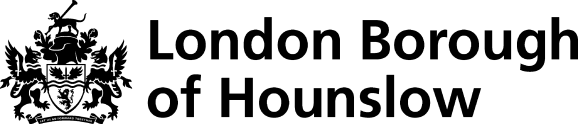 Allegations Against Staff & Volunteers Working with Children & Young PeopleNew referrals / all new enquiries to the LADO should be made through the Safeguarding Advice and Allegations Management (SAAM) duty system:Tel: 020 8583 5730 Email: LADO@hounslow.gov.uk For all LADO referrals please complete this form and email to LADO@hounslow.gov.uk     Tel 020 8583 5730We will aim to respond within one working day on receipt of your referral. The Local Authority Designated Officers (LADO’s) are: Grace Murphy and Sarah Paltenghi Grace.Murphy@hounslow.gov.ukTel: 020 8583 4933Sarah.Paltenghi@hounslow.gov.ukTel: 020 8583 3423  For urgent referrals out of hours please contact:The Emergency Duty Team 020 8583 2222The Acting Head of Safeguarding & Quality Assurance: Elizna Visser is the Line Manager for the LADOTel: 020 8583 3685Email:  Elizna.Visser@hounslow.gov.uk                                           LADO ONLYLADO DecisionsReferrer DetailsReferrer DetailsReferrer DetailsReferrer DetailsReferrer DetailsReferrer DetailsReferrer DetailsReferrer DetailsReferred by:Agency/Relationship to childAgency/Relationship to childAgency/Relationship to childAddress:Contact No:Date of Referral:Email (Secure):Email (Secure):Is the professional aware of this referral?Is the professional aware of this referral?Is the professional aware of this referral?Is the professional aware of this referral?Is the professional aware of this referral?Is the professional aware of this referral?Yes No Professional against whom the allegation has been madeProfessional against whom the allegation has been madeProfessional against whom the allegation has been madeProfessional against whom the allegation has been madeProfessional against whom the allegation has been madeProfessional against whom the allegation has been madeProfessional against whom the allegation has been madeProfessional against whom the allegation has been madeName & DoB:Ethnicity:Name & DoB:Male/ Female:Home Address:Postcode:Postcode:Employer (paid and/or volunteer work):Contact No:Contact No:Employer address:Postcode:Postcode:Family Members Names: Family Members Names: DOBM / FRelationship (Please state if have PR if known)Relationship (Please state if have PR if known)Relationship (Please state if have PR if known)Relationship (Please state if have PR if known)Allegation made by:Allegation made by:Name & DoB:Home address:Relationship to subject of allegation:Parental consent for a Children’s Services referral: Parental consent for a Police referral:Any other relevant supporting informationReason for referralActions taken so farAdditional information relevant to the child or professional concerned  yes    If Yes, date of proposed meeting.Date:If No record reasonIf No record reasonEnd Date:Category of abuseCategory of abuseCategory of abuseCategory of abuseSexual AbusePhysical AbuseNeglectEmotional AbuseFinal outcome of the investigationFinal outcome of the investigationFinal outcome of the investigationFinal outcome of the investigationSubstantiatedUnsubstantiated MaliciousFalseFurther referrals needed (i.e. DBS)End Date: